МОНОПОРОДНАЯ ВЫСТАВКА РАНГА КЧК – КАНДИДАТ В ЧЕМПИОНЫ НАЦИОНАЛЬНОГО КЛУБАВыставка СИБА ранга КЧК г. МоскваКАТАЛОГ20.07.2019 г. МоскваМОНОПОРОДНАЯ ВЫСТАВКА РАНГА КЧК – КАНДИДАТ В ЧЕМПИОНЫ НАЦИОНАЛЬНОГО КЛУБА20.07.2019МЕСТО ПРОВЕДЕНИЯ:КССС СокольникиРоссия / Russia, Москва г., Лучевой 2-й просек., дом 5гОРГАНИЗАТОР:МКОО Орфей127549, Россия / Russia, Москва г, Костромская ул, дом 12, кв 2orfey005@yandex.ru+7 909 6703554, +7 912 8945660, +7 904 9784494Мы выражаем благодарность судьям за согласие на проведение экспертизыСУДЬИ:Kitanovic, Sashа / Саша Китанович (Сербия / Serbia, Белград)Мы благодарим всех участников за то, что Вы сохранили верность своим четвероногим друзьям, нашли возможность собраться сегодня и принять участие в выставке!Мы искренне признательны участникам, предоставившим каталожные данные через систему автоматизации ZooPortal.pro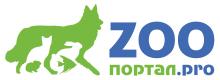  ПРЕДСЕДАТЕЛЬ ОРГКОМИТЕТА:Эглит В.А.РИНГОВАЯ БРИГАДА:СТАЖЁРЫ:УТВЕРЖДЕНО Решением Президиума РКФ 07 декабря 2005 г. ВНЕСЕНЫ ИЗМЕНЕНИЯ Решением Президиума РКФ от 15.10.2009, 14.11.2010, 27.12.2011, 19.04.2012,06.12.2012, 24.07.2013, 19.11.2013, 26.12.2013, 18.06.2014, 15.10.2014, 12.10.2016, 05.06.2018, от 12 декабря 2016 года.ПОЛОЖЕНИЕ РОССИЙСКОЙ КИНОЛОГИЧЕСКОЙ ФЕДЕРАЦИИ (РКФ) О ВЫСТАВКАХ РАНГА ЧК, ПК, КЧК, ДЕЙСТВУЮЩИЕ ДО 31 ДЕКАБРЯ 2019 ГОДА В ЧАСТИ ПРАВИЛ ПРОВЕДЕНИЯ ВЫСТАВОК И ПРИСВОЕНИЯ ТИТУЛОВ I. ОБЩИЕ ПОЛОЖЕНИЯВыставки собак НКП проводятся в соответствии с настоящим Положением.Монопородные выставки делятся:Ранг ЧК – Чемпион  национального  клубаРанг ПК–   Победитель национального клубаРанг КЧК-  Кандидат в чемпионы национального клуба породыК участию на монопородных выставках ранга ЧК, ПК и КЧК допускаются породы собак, признанные FCI и РКФ.Организаторы выставки должны быть уверены, что собаки, заявленные в каталоге, зарегистрированы в Родословной книге страны – члена FCI или АКС (американский кеннел клуб) – США, КС – (английский кеннел клуб) Великобритания, СКС – (канадский кеннел клуб) Канада.На всех сертификатных выставках может быть организован ринг для собак, которым необходимо описание судьи РКФ (без присвоения титулов и сертификатов)IV.   ПРАВИЛА РЕГИСТРАЦИИВсе официальные выставки РКФ проводятся только с предварительной записью участников и обязательным выпуском каталога всех участников. Собаки, не внесенные в каталог, к участию в выставке не допускаются.При записи на выставку владелец должен предоставить:Копию свидетельства о происхождении (родословная), для класса щенков  возможна запись по копии щенячьей карты. Признаются родословные стран – членов FCI, Американского кеннел клуба (АКС) США, Английского кеннел клуба (КС) Великобритания, Канадского кеннел клуба (СКС) Канада.Заполненный заявочный лист, подписанный владельцем, с указанием выставочного класса, должен содержать породу, кличку, аббревиатуру и N родословной, N клейма или микрочипа, дату рождения, окрас, пол, кличку отца, кличку матери собаки, фамилию заводчика, фамилию, имя и отчество владельца, полный почтовый адрес с индексом, контактный телефон.Для записи собак в рабочий класс необходимо предоставить:Копию сертификата единого образца по рабочим качествам признаваемого РКФДля записи собак в класс победителей необходимо предоставить сертификат КЧК, ПК или САСДля записи собак в класс чемпионов необходимо предоставить – подтверждение (сертификат, диплом) чемпиона любой страны – члена FCI или АКС, КС, СКС или Интернационального чемпиона красоты FCI, или Чемпион НКП.Для записи собак в класс чемпионов НКП необходимо предоставить – подтверждение (сертификат, диплом) чемпиона НКП.Регистрация участников на выставку прекращается за 15 дней до начала выставки.Каждый участник выставки должен быть заблаговременно письменно извещен оргкомитетом о месте проведения выставки, ее расписании, каталожных номерах экспонируемых собак, ветеринарных правилах.Оргкомитет выставки обязан после окончания регистрации и до начало выставки произвести оплату целевого выставочного взноса в РКФ.В случае гибели собаки, ее владелец письменно уведомляет организатора выставки, с приложением подлинника справки, выданной официальными государственными ветеринарными органами. Выставочный взнос возвращается владельцу умершей собаки полностью, только в случае, если подлинник справки предоставлен организатору выставки до окончания регистрации.Владельцы, зарегистрировавшие своих собак на выставку и не оплатившие выставочный взнос, максимум в месячный срок после проведения выставки обязаны оплатить его (независимо от того, принимала ли собака участие в выставке). В противном случае, по ходатайству оргкомитета выставки, владельцы и их собаки могут быть дисквалифицированы на 3 года на всех мероприятиях РКФ и FCI. Подобные заявления от оргкомитета выставки принимаются при наличии подписанного владельцем заявочного листа на участие в данной выставке.V. ВЫСТАВОЧНЫЕ КЛАССЫДля породы немецкая овчарка деление на классы и присуждение титулов возможно по правилам WUSVДля породы немецкий боксер деление на классы и присуждение титулов возможно по правилам ATIBOXДля породы доберман деление на классы и присуждение титулов возможно по правилам  IDCДля породы ротвейлер деление на классы и присуждение титулов возможно по правилам  FRIКласс бэби с 3 до 6 месяцевКласс щенков с 6 до 9 месяцев.Класс юниоров с 9 до 18 месяцев.Класс промежуточный с 15 до 24 месяцев.Класс открытый c15 месяцев.Класс рабочий с 15 месяцев. (наличие рабочего класса и видов испытаний для допуска в рабочий класс определяется Правилами НКП и утверждается в РКФ)Класс победителей c 15 месяцевКласс чемпионов с 15 месяцев.Класс чемпионов НКП с 15 месяцев.Класс ветеранов с 8 лет.Датой определения возраста собаки является день экспонирования собаки на выставке.VI. ОЦЕНКИ, СЕРТИФИКАТЫ И ТИТУЛЫПо решению НКП на монопородных выставках возможно судейство и присуждение титулов раздельно по окрасам после утверждения выставочной комиссии и РКФ.В классе юниоров, промежуточном, открытом, рабочем, победителей, чемпионов и ветеранов присуждаются следующие оценки:Отлично (excellent) - красная лента, может быть присуждено собаке, очень приближенной к идеалу стандарта породы, которая представлена в отличной кондиции, демонстрирует гармоничный уравновешенный темперамент, собаке высокого класса и отличной подготовки, Ее превосходные характеристики, соответствующие породе, допускают небольшие недостатки, которые можно проигнорировать, но при этом она должна иметь ярко выраженный половой тип.Очень хорошо (very good) - синяя лента, может быть  присуждено собаке, обладающей типичными признаками породы, хорошо сбалансированными пропорциями и представлена в корректной кондиции. Несколько небольших недостатков, не нарушающих морфологии, допустимы.Хорошо (good) - зеленая лента присуждается собаке, обладающей основными признаками своей породы, имеющей явно выраженные недостатки.Удовлетворительно (Satisfactory) - желтая лента, должно присуждаться собаке, соответствующей своей породе, имеющей пороки сложения.Дисквалификация (disqualification) - белая лента, должна быть дана собаке, если она сложена в типе, не соответствующем стандарту, демонстрирует несвойственное породе или агрессивное поведение, является крипторхом, имеет пороки зубной системы или дефекты строения челюстей, обладает нестандартной шерстью или окрасом, включая признаки альбинизма, не свободна от дефектов угрожающих здоровью, имеет дисквалифицирующие пороки.Невозможно отсудить/Без оценки (cannot be judged/without evaluation) - эта квалификация дается любой собаке. Которая беспрерывно прыгает или рвется из ринга, делая невозможной оценку ее движений и аллюра, или если собака не дает судье себя ощупать, не дает осмотреть зубы и прикус, анатомию и строение, хвост или семенники, или если видны следы операции или лечения. Это же относится к случаю, когда оперативное и медикаментозное вмешательство имеющие своей целью замаскировать погрешности, наказуемые стандартом.В соответствии с требованиями НКП без оценки могут быть оставлены собаки не прошедшие тестирование или испытания рабочих качеств. Регламент проверки поведения и тестирования конкретной породы  разрабатывает НКП и утверждает РКФ.В классе щенков присуждаются следующие оценки:Очень перспективный (very promising) - красная лента.Перспективный (promising) - синяя лента.Неперспективный (not promising) - зеленая лентаВ ринге по усмотрению судьи могут присуждаться следующие титулы и выдаваться сертификаты:CW – победитель класса, присваивается первой собаке в классе, получившей высшую оценку. Победитель класса автоматический получает титул КЧК или ЮКЧК на выставках ранка ЧК, ПК, а на выставке ранга КЧК участвует в сравнение на КЧК.СС – сертификат соответствияЮСС – сертификат соответствия в классе юниоровЮ.КЧК – кандидат в юные чемпионы НКПКЧК – кандидат в чемпионы НКПЮ.ПК – юный победитель НКППК – победитель НКПЮ.ЧК – юный чемпион НКПЧК – чемпион НКПЛК – лучший кобель породы, выбирается сравнением победителей классов промежуточного, открытого, рабочего, победителей, чемпионов, чемпионов НКП.ЛС – лучшая сука породы выбирается, аналогично выбору ЛК.BOB (Best of Breed) – ЛПП – лучший представитель породы выбирается сравнением лучшего кобеля породы, лучшей суки породы, лучшего кобеля юниора, лучшей суки юниора, лучшего кобеля ветерана и лучшей суки ветерана.BOS (Best of Opposite Sex) – лучший представитель противоположного пола в породе, выбирается сравнением собак противоположного пола, оставшихся после выбора BOB/ЛПП.BEST BABY – лучший бэби породы выбирается при сравнении кобеля и суки победителей класса бэби.BEST PUPPY – лучший щенок породы выбирается при сравнении кобеля и суки победителей класса щенков.BEST JUNIOR – лучший юниор породы выбирается при сравнении кобеля и суки победителей класса юниоров ЮКЧК.BEST VETERAN – лучший ветеран породы выбирается при сравнении кобеля и суки победителей класса ветеранов.VIII. ПРАВИЛА ПРОВЕДЕНИЯ КОНКУРСОВВо всех конкурсах могут участвовать лишь собаки, внесенные в каталог выставки, заранее записанные на конкурс, экспонировавшиеся на данной выставке и получившие оценку не ниже «очень хорошо» (собаки класса щенков в конкурсах не участвуют).Конкурс питомников (kennel competition) – участвуют от 3 до 5 собаки одной породы, рожденные в одном питомнике, имеющие одну заводскую приставку.Конкурс производителей (progeny competition) – участвуют: производитель или производительница и от 3 до 5 потомков.Конкурс пар (couple competition) – участвуют 2 собаки одной породы: кобель и сука, принадлежащие одному владельцу.Судья определяет 3 лучшие пары, 3 лучших питомника, 3 лучших производителя и расставляет их с 3 по 1 место. Победителям в каждом конкурсе присваивается титул лучшая пара выставки, лучший питомник выставки, лучший производитель выставки. Если выставка проводится в течение нескольких дней, то определяется лучшая пара, питомник, производитель каждого дня.IX. ПРАВИЛА ПРИСУЖДЕНИЯ ТИТУЛОВ И СЕРТИФИКАТОВ CC, ЮКЧК, КЧК, ПК,ЧКНа всех выставках РКФ и FCI присуждение титулов и сертификатов является прерогативой судьи.При судействе, по усмотрению судьи, могут присуждаться следующие сертификаты и титулы:ЮСС - могут получить собаки получившие оценку отлично и участвующие в расстановке 1-4 место в  классе юниоровСС - могут получить собаки получившие оценку отлично и участвующие в расстановке 1-4 место в каждом классе (промежуточный, открытый, рабочий, победителей и чемпионов)ЮКЧК – присуждается  собакам, (кобелю и суке) получившим CW (победитель класса) в классе юниоровКЧК – присуждается кобелям и сукам получившим CW (победитель класса) в промежуточном, открытом, рабочем, победителей и чемпионском классах (на выставках ранга ЧК и ПК)На выставках ранга КЧК, сертификаты КЧК получает лучший кобель и лучшая сука.Ю.ПК - присуждается лучшему кобелю  и суке в классе юниоров на выставке ранга ПК.ПК - присуждается лучшему кобелю и лучшей суке на выставке ранга ПК.Ю.ЧК - присуждается  лучшему кобелю и суке в классе юниоров  на выставке ранга ЧК.ЧК - присуждается лучшему кобелю и лучшей суке на выставке ранга ЧК.(для пород с обязательной проверкой рабочих качеств или тестирование поведения принятого в НКП правила присуждения титулов разрабатываются НКП и утверждаются РКФ)X. ПРОЦЕДУРА СУДЕЙСТВАНа выставке РКФ и FCI  судья производит осмотр каждой собаки, делает ее описание и присуждает оценку.Четыре лучшие собаки в каждом классе расставляются при наличии оценки не ниже «очень хорошо», а в классе щенков расставляются при наличии оценки не ниже «перспективный».Ринги для выставки должны быть достаточного размера (не менее 10х10 метров) с не скользким покрытием, позволяющим оценить движения собаки. Для пород, у которых стандартом предусмотрены ростовые границы, ринги должны быть обеспечены ростомером, а для пород, у которых стандартом оговорен вес – весами. Для осмотра мелких пород на ринге должен быть дополнительный стол (желательно, стол для груминга с резиновым покрытием).Вся необходимая для работы документация должна быть подготовлена заранее и находиться у секретаря ринговой бригады.В состав ринговой бригады, которую обязан представить судье оргкомитет выставки, должны входить: распорядитель ринга, секретарь и, при необходимости, переводчик.Разрешается присутствие не более двух стажеров (заранее заявленных и внесенных в каталог выставки).Ринговая бригада работает по указанию судьи  и должна обеспечивать:Вызов участников, проверку клейма или микрочипа, проверку отсутствующих в каждом классе, информацию о неправильно записанной в каталог собаке или смене хэндлера, описание собаки под диктовку судьи, организацию и выполнения всех необходимых канцелярских работ. В дипломах, сертификатах, ринговых ведомостях необходимо обязательно указать номер по каталогу, Ф.И.О. судьи и его подпись, оценку, титулы. ВоВсех сертификатах обязательно судья лично подписывает и ставит  N по каталогу.На выставках любого ранга запрещается выставлять собак в строгих ошейниках, намордниках и шлейках. Уход с ринга экспонента с собакой во время судейства без разрешения судьи может повлечь дисквалификацию.Участники, опоздавшие в ринг, к судейству не допускаются.Судейство в рингах и на конкурсах должно начинаться строго в указанное в расписании выставки время. Судейство породы раньше времени, указанного в расписании выставки, запрещается.На выставках РКФ –FCI запрещается пользоваться любыми препаратами, с помощью которых можно изменить натуральный цвет и структуру шерсти. На выставках любого ранга все собаки должны находиться на коротких поводках. На выставках собаки выставляются в ринге только на поводках. За жестокое отношение к собакам, неэтичное поведение на территории выставки, спровоцированные драки собак, покусы, по заявлению судьи, членов ринговой бригады или членов оргкомитета Выставочная комиссия РКФ может дисквалифицировать владельца и собаку сроком от 1 до 3 лет со всех выставок РКФ и FCI с аннулированием оценок и титулов.На выставках любого ранга протесты на судейство не принимаются, мнение судьи окончательно и обжалованию не подлежит.Выставка СИБА ранга КЧК г. МоскваРасписание / Schedule20.07.2019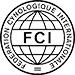 FEDERATION CYNOLOGIQUE INTERNATIONALE (FCI)НКП СибаМКОО Орфей (Межрегиональная кинологическая общественная организация Орфей)РИНГ 3 / RING 3РИНГ 3 / RING 3Kitanovic, Sashа / Саша КитановичKitanovic, Sashа / Саша Китанович  16:00Сиба / Shiba (5) (Япония / Japan)Породы по группам FCIПороды по группам FCIПороды по группам FCI№ породыПородаСудьяНомера по каталогуКол-во участников5 Группа FCI. Шпицы и примитивные типы собак / Group 5. Spitz and primitive types5 Группа FCI. Шпицы и примитивные типы собак / Group 5. Spitz and primitive types5 Группа FCI. Шпицы и примитивные типы собак / Group 5. Spitz and primitive types257Сиба / ShibaKitanovic, Sashа / Саша Китанович1-555 ГРУППА FCI. ШПИЦЫ И ПРИМИТИВНЫЕ ТИПЫ СОБАК / GROUP 5. SPITZ AND PRIMITIVE TYPESСИБА / SHIBA (FCI 257, Япония / Japan) Судья Kitanovic, Sashа / Judge Саша Китанович (номера 1-5, количество 5), 20.07.2019, Ринг 3, 16:00СИБА / SHIBA (FCI 257, Япония / Japan) Судья Kitanovic, Sashа / Judge Саша Китанович (номера 1-5, количество 5), 20.07.2019, Ринг 3, 16:00СИБА / SHIBA (FCI 257, Япония / Japan) Судья Kitanovic, Sashа / Judge Саша Китанович (номера 1-5, количество 5), 20.07.2019, Ринг 3, 16:00Кобели / MalesКобели / MalesКласс Юниоров / Junior Class001KHAKUFU AKEMI CHINATSUO  ОТЛ.,  ЮКЧКRKF 5445633, BPK 1246, д.р. 17.10.2018, red, AKAI HANA B'ICHIRO GOU ENSHI x GRAND LAIN NAOMI, зав. Nikonova S.V., вл. Petrenko G.V., г. МоскваKHAKUFU AKEMI CHINATSUO  ОТЛ.,  ЮКЧКRKF 5445633, BPK 1246, д.р. 17.10.2018, red, AKAI HANA B'ICHIRO GOU ENSHI x GRAND LAIN NAOMI, зав. Nikonova S.V., вл. Petrenko G.V., г. Москва002KHANAGATA UMARI LOKI      ОТЛ.,  ЮССRKF 5381652, KHN 33, д.р. 12.08.2018, red, BAN NO AOI REIROU GO SHISHIBONE SAKAMOTOSOU x BEATREX-ZOLOTAYA LADY, зав. Kalinova N.V., вл. Troickaya E.V., г. МоскваKHANAGATA UMARI LOKI      ОТЛ.,  ЮССRKF 5381652, KHN 33, д.р. 12.08.2018, red, BAN NO AOI REIROU GO SHISHIBONE SAKAMOTOSOU x BEATREX-ZOLOTAYA LADY, зав. Kalinova N.V., вл. Troickaya E.V., г. МоскваКласс Чемпионов / Champion Class003CH.INT, CH.RKF, CH.RUS, JCH.RUSDEMISHSTAR HINODE MARU    ОТЛ., КЧКRKF 3325652, VVD 028, д.р. 26.05.2012, red, FUSAAOI HOURYUU GO KAZUSA SUGIYAMA x BENITENKA GO OOSHIMA TSUBAKIAN, зав. Demisheva Zh., вл. Demisheva Zh., г. ВладивостокCH.INT, CH.RKF, CH.RUS, JCH.RUSDEMISHSTAR HINODE MARU    ОТЛ., КЧКRKF 3325652, VVD 028, д.р. 26.05.2012, red, FUSAAOI HOURYUU GO KAZUSA SUGIYAMA x BENITENKA GO OOSHIMA TSUBAKIAN, зав. Demisheva Zh., вл. Demisheva Zh., г. ВладивостокСуки / FemalesСуки / FemalesКласс Открытый / Open Class004MIDZHIKA                       ОТЛ., ССRKF 4203714, APQ 3507, д.р. 21.04.2015, red, YOUTA GO KANAGAWA SHIRAI x TSAYKA S AKULOVOY GORI, зав. Shilov, вл. Fominykh Yu, г. МоскваMIDZHIKA                       ОТЛ., ССRKF 4203714, APQ 3507, д.р. 21.04.2015, red, YOUTA GO KANAGAWA SHIRAI x TSAYKA S AKULOVOY GORI, зав. Shilov, вл. Fominykh Yu, г. МоскваКласс Победителей / Winner Class005FUDZISAN MICHIKO             ОТЛ., КЧКRKF 5218051, RBW 3710, д.р. 04.03.2018, red, KAGA NO ZEN GO SAPPORO KAGASOU x FUDZISAN IDZANAMI, зав. Tarkhanova Yu.A., вл. Gurova A.A., г. НогинскFUDZISAN MICHIKO             ОТЛ., КЧКRKF 5218051, RBW 3710, д.р. 04.03.2018, red, KAGA NO ZEN GO SAPPORO KAGASOU x FUDZISAN IDZANAMI, зав. Tarkhanova Yu.A., вл. Gurova A.A., г. Ногинск